SUPP (CRI-CCRC1)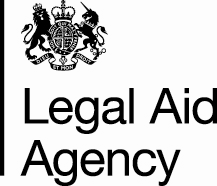 SUPERVISOR STANDARD and
DECLARATION FORMUse for Crime – Appeals and Review Work onlyUse this form if you are applying to only do Appeals and Reviews work or only Appeals and Reviews work and Prison Law.  Please refer to guidance for advice on how to complete this form.  Appeals and Review WorkAppeals and Review Work1. Details of organisation and Supervisor Organisation’s name:      Supervisor’s name:      Continuously qualified as a Supervisor since (date):      Account number(s) of office(s) supervised:      Postcode(s) of office(s) supervised (if no Account number):      2.  Generic Supervisor RequirementsThe Supervisor meets the supervisory standards by having (please ensure that you tick at least one of the boxes below):(i) Supervised in the relevant Category of Law and/or Class of Work at least one full-time Caseworker (or equivalent) for at least one year in the five year period prior to completing this form. ; or(ii) Completed an approved training course covering key supervisory skills no earlier than 12 months prior to the completion of this form.  ; or(iii) Completed the Level 3 or higher National Vocational Qualification (NVQ) standard in supervising no earlier than five years prior to the completion of this form. 3. Legal Competence Standard for Supervisors3. Legal Competence Standard for Supervisors3. Legal Competence Standard for Supervisorsi)	Areas of KnowledgeAreas of Knowledgea)Has held a current non-conditional practising certificate for the previous three years Please give date of date of most recently obtained practicing certificate      4.Case Involvement (at least 350 hours in the previous 12 months)Minimum/ maximum hours allowedHours completed in the previous 12 months a)Direct (personal) caseworkMinimum 115 hours a)Direct (documented) supervision. a)TotalNote: this must all be Appeals and Review- related casework and supervision.Minimum 350 hoursb)Other Requirements (as detailed in the standard)Other Requirements (as detailed in the standard)		DetailsUpdating legal knowledgePlease summarise how the supervisor becomes aware of changes in legislation and case law. If a subscription to a specialist journal is relied on, please provide the title(s).Updating legal knowledgePlease summarise how the supervisor becomes aware of changes in legislation and case law. If a subscription to a specialist journal is relied on, please provide the title(s).5. DeclarationThis Supervisor was and continues to be employed by the organisation named at 1 above as at the date of completion of this form. Tick box to confirm As a person with powers of representation, decision or control of the organisation named at 1 above, I verify the information provided in this form and vouch that it is accurate.  Name:      Role:       (e.g. Partner, Director, Trustee, Sole Practitioner)Dated:      